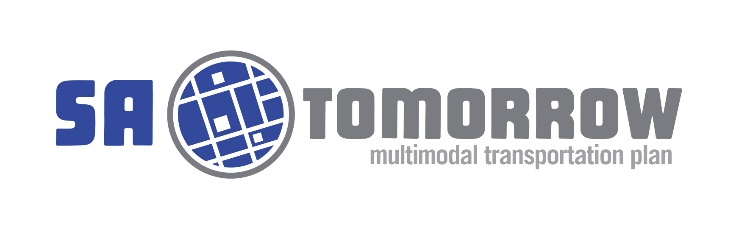 Contact – Melissa S. Sparks, 210-207-1011, melissa.sparks@sanantonio.govCommunity provides input on transportation planning and funding Citizen opinions are gathered during City-sponsored open house meetingsSAN ANTONIO (July 23, 2015) – The first of 14 City-sponsored open house meetings to solicit input from citizens on future transportation plans and funding options kicked off today at the Igo Library on Kyle Seale Parkway.“I’m happy to be part of a process that has neighbors, stakeholders, City officials, agency partners, and technical experts coming together to talk about transportation between now and 2040. Knowing that the population growth will affect our quality of life, such as doubling the time it takes to travel around the city, we want to be preemptive and develop a sustainable system that offers multiple transportation choices.  We’re grateful that our residents are giving us input on the projects most important to them,” said Ron Nirenberg, District 8 Councilman.These open house gatherings, hosted by City officials, are being held twice in each of seven different locations around San Antonio.  Locations include the Igo Library, Barbara Jordan Community Center, Melendrez Community Center, Central Library, Brookhollow Library, Great Northwest Library, Pan America Library, and a live online webinar at SATransportationplan.com/webinar. The meetings are being held July 23 through August 4, and the online webinar will be on August 11. Participants are asked to provide opinions on solutions to address transportation challenges and needs, as well as weigh in on potential future funding sources.  They are also encouraged to share their thoughts, hopes, and dreams for transportation in the city of San Antonio. See www.SATransportationplan.com for more information.###Note to media: To schedule English or Spanish language print, radio, television, and video interviews with City of San Antonio personnel, contact Melissa Sparks, 210-207-1011, melissa.sparks@sanantonio.gov. 